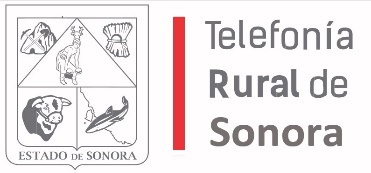 CALENDARIO  DE SESIONES ORDINARIAS PARA EL EJERCICIO 2017No. de SesiónFechaLVIIIMartes 14 de FebreroLIXViernes 19 de MayoLXJueves 21 de SeptiembreLXIJueves 14 de Diciembre